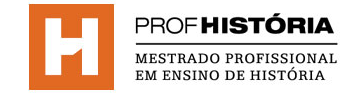 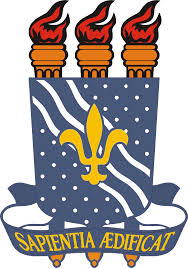 UNIVERSIDADE FEDERAL DA PARAÍBACENTRO DE CIÊNCIAS HUMANAS, LETRAS E ARTESPROGRAMA DE MESTRADO PROFISSIONAL EM ENSINODE HISTÓRIA - PROFHISTÓRIAIlmo. Sr. Coordenador do Programa de Mestrado Profissional em Ensino de História - CCHLA- UFPB	            ___________________________________________________, aluno(a) regular do Programa de Mestrado Profissional e Ensino de História, matriculado(a) sob o nº __________________, tendo como atual orientador o Prof. ____________________________________, vem requerer a esta Coordenação a mudança de orientação do Trabalho Final para o Prof. _____________________________________________________________________, conforme justificativa anexa,  nos termos da Resolução nº 46/2022, art. 23.Nestes Termos,Pede DeferimentoJoão Pessoa, _____ de ___________ de _______._____________________________________Assinatura do aluno(a)